О Порядке предоставления сведенийо доходах, расходах, об имуществе иобязательствах имущественного характералицом, замещающим должность главыЯльчикского муниципального округа, ичленов его семьи для размещения наофициальном сайте Яльчикского муниципального округа в информационно-телекоммуникационной сети «Интернет»и (или) предоставления для опубликованиясредствам массовой информацииВ соответствии с частью 1.1 статьи 2 Закона Чувашской Республики от 29 августа 2017 г. N 46 "Об отдельных вопросах реализации законодательства в сфере противодействия коррупции гражданами, претендующими на замещение муниципальной должности, должности главы местной администрации по контракту, и лицами, замещающими указанные должности" Собрание депутатов Яльчикского муниципального округа решило:1. Утвердить Порядок представления сведений о доходах, расходах, об имуществе и обязательствах имущественного характера лицом, замещающим должность главы Яльчикского муниципального округа, и членов его семьи для размещения на официальном сайте Яльчикского муниципального округа в информационно-телекоммуникационной сети "Интернет" и (или) предоставления для опубликования средствам массовой информации согласно приложению.2. Признать утратившими силу решение Собрания депутатов Яльчикского района ЧР от 17.02.2020 N 39/10-с "О Порядке представления сведений о доходах, расходах, об имуществе и обязательствах имущественного характера лицом, замещающим должность главы администрации Яльчикского района Чувашской Республики по контракту, и членов его семьи для размещения на официальном сайте Яльчикского района Чувашской Республики в информационно-телекоммуникационной сети "Интернет" и (или) предоставления для опубликования средствам массовой информации". 3. Настоящее решение вступает в силу после его официального опубликования в информационном бюллетене "Вестник Яльчикского района".Председатель Собрания депутатовЯльчикского муниципальногоокруга Чувашской Республики                                                    В.В.СядуковГлава Яльчикского муниципальногоокруга Чувашской Республики                                                 Л.В.ЛевыйУтвержден решениемСобрания депутатов Яльчикскогомуниципального округаЧувашской Республикиот 29.12.2022 г. N 8/2-сПОРЯДОКПРЕДСТАВЛЕНИЯ СВЕДЕНИЙ О ДОХОДАХ, РАСХОДАХ, ОБ ИМУЩЕСТВЕ И ОБЯЗАТЕЛЬСТВАХ ИМУЩЕСТВЕННОГО ХАРАКТЕРА ЛИЦОМ, ЗАМЕЩАЮЩИМ ДОЛЖНОСТЬ ГЛАВЫ ЯЛЬЧИКСКОГОМУНИЦИПАЛЬНОГО ОКРУГА, И ЧЛЕНОВ ЕГО СЕМЬИ ДЛЯ РАЗМЕЩЕНИЯ НА ОФИЦИАЛЬНОМ САЙТЕ ЯЛЬЧИКСКОГО МУНИЦИПАЛЬНОГО ОКРУГА В ИНФОРМАЦИОННО-ТЕЛЕКОММУНИКАЦИОННОЙ СЕТИ "ИНТЕРНЕТ"И (ИЛИ) ПРЕДОСТАВЛЕНИЯ ДЛЯ ОПУБЛИКОВАНИЯСРЕДСТВАМ МАССОВОЙ ИНФОРМАЦИИ1. Настоящий Порядок определяет процедуру представления лицом, замещающим должность главы Яльчикского муниципального округа, сведений о своих доходах, расходах, об имуществе и обязательствах имущественного характера, а также сведений о доходах, расходах, об имуществе и обязательствах имущественного характера своих супруги (супруга) и несовершеннолетних детей для размещения на официальном сайте Яльчикского муниципального округа в информационно-телекоммуникационной сети "Интернет" и (или) предоставления для опубликования средствам массовой информации (далее соответственно - Порядок, сведения о доходах для размещения в сети "Интернет").В настоящем Порядке используются понятия, предусмотренные федеральными законами от 06.10.2003 N 131-ФЗ "Об общих принципах организации местного самоуправления в Российской Федерации", от 25.12.2008 N 273-ФЗ "О противодействии коррупции" и Федеральный закон от 03.12.2012 N 230-ФЗ "О контроле за соответствием расходов лиц, замещающих государственные должности, и иных лиц их доходам".2. Сведения о доходах для размещения в сети "Интернет" представляются лицом, замещающим должность главы Яльчикского муниципального округа, ежегодно не позднее 30 апреля года, следующего за отчетным, по форме согласно приложению к настоящему Порядку.3. Сведения о доходах для размещения в сети "Интернет" представляются в подразделение кадровой службы администрации Яльчикского муниципального округа, либо должностному лицу, ответственному за работу по профилактике коррупционных и иных правонарушений в администрации Яльчикского муниципального округа.4. В случае если лицо, замещающее должность главы Яльчикского муниципального округа, обнаружило, что в представленных им сведениях о доходах для размещения в сети "Интернет" не отражены или не полностью отражены какие-либо сведения либо имеются ошибки, оно вправе представить уточненные сведения в течение одного месяца со дня истечения срока, предусмотренного пунктом 2 настоящего Порядка.5. Сведения о доходах для размещения в сети "Интернет" в порядке, предусмотренном решением Собрания депутатов Яльчикского муниципального округа, размещаются на официальном сайте Яльчикского муниципального округа в информационно-телекоммуникационной сети "Интернет", а в случае отсутствия этих сведений на официальном сайте Яльчикского муниципального округа предоставляются средствам массовой информации для опубликования по их запросам.6. Сведения о доходах для размещения в сети "Интернет", представляемые в соответствии с настоящим Порядком лицом, замещающим должность главы Яльчикского муниципального округа, хранятся в подразделении кадровой службы администрации Яльчикского муниципального округа в течение пяти лет со дня их представления.По истечении указанного срока сведения о доходах для размещения в сети "Интернет" передаются в архив Яльчикского муниципального округа.Приложениек Порядку представления сведений о доходах,расходах, об имуществе и обязательствахимущественного характера лицом, замещающимдолжность главы Яльчикскогомуниципального округа, и членов его семьидля размещения на официальном сайтеЯльчикского муниципального округав информационно-телекоммуникационной сети"Интернет" и (или) предоставления дляопубликования средствам массовой информации                                 Сведения            о доходах, расходах, об имуществе и обязательствах        имущественного характера лица, замещающего должность главы        Яльчикского муниципального округа, и членов его семьи           для размещения на официальном сайте Яльчикского        муниципального округа в информационно-телекоммуникационной         сети "Интернет" и (или) предоставления для опубликования                  средствам массовой информации за период                    с 1 января по 31 декабря _____ года    Достоверность и полноту сведений подтверждаю:_____________________________________________________________ _____________ (Фамилия и инициалы, подпись лица, представившего сведения)     (дата)_____________________________________________________________ _____________   (Фамилия и инициалы, подпись лица, принявшего сведения)       (дата)Чёваш РеспубликиЕлч.к муниципаллё округ.н депутатсен Пухёв.ЙЫШЁНУ2022 =? декабр.н 29 -м.ш. №  8/2-сЕлч.к ял.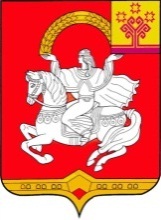       Чувашская  РеспубликаСобрание депутатов Яльчикского муниципального округаРЕШЕНИЕ       « 29  » декабря 2022 г. №   8/2-с село ЯльчикиФамилия и инициалы лица, чьи сведения размещаютсяДекларированный годовой доход (руб.)Перечень объектов недвижимого имущества и транспортных средств, принадлежащих на праве собственностиПеречень объектов недвижимого имущества и транспортных средств, принадлежащих на праве собственностиПеречень объектов недвижимого имущества и транспортных средств, принадлежащих на праве собственностиПеречень объектов недвижимого имущества и транспортных средств, принадлежащих на праве собственностиПеречень объектов недвижимого имущества, находящихся в пользованииПеречень объектов недвижимого имущества, находящихся в пользованииПеречень объектов недвижимого имущества, находящихся в пользованииСведения об источниках получения средств, за счет которых совершены сделки (совершена сделка) по приобретению земельного участка, другого объекта недвижимости, транспортного средства, ценных бумаг, акций (долей участия, паев в уставных (складочных) капиталах организаций), цифровых финансовых активов, цифровой валюты, если общая сумма таких сделок превышает общий доход лица, замещающего должность главы Яльчикского муниципального округа, и его супруги (супруга) за три последних года, предшествующих отчетному периодуФамилия и инициалы лица, чьи сведения размещаютсяДекларированный годовой доход (руб.)вид объектов недвижимостиплощадь (кв. м)страна расположениятранспортные средствавид объектов недвижимостиплощадь (кв. м)страна расположенияСведения об источниках получения средств, за счет которых совершены сделки (совершена сделка) по приобретению земельного участка, другого объекта недвижимости, транспортного средства, ценных бумаг, акций (долей участия, паев в уставных (складочных) капиталах организаций), цифровых финансовых активов, цифровой валюты, если общая сумма таких сделок превышает общий доход лица, замещающего должность главы Яльчикского муниципального округа, и его супруги (супруга) за три последних года, предшествующих отчетному периоду12345678910супруга (супруг)несовершеннолетний ребенок